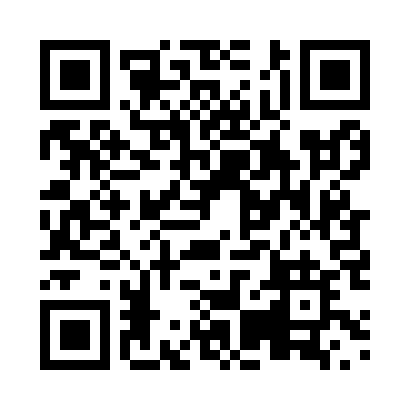 Prayer times for Saint-Omer, Quebec, CanadaMon 1 Jul 2024 - Wed 31 Jul 2024High Latitude Method: Angle Based RulePrayer Calculation Method: Islamic Society of North AmericaAsar Calculation Method: HanafiPrayer times provided by https://www.salahtimes.comDateDayFajrSunriseDhuhrAsrMaghribIsha1Mon2:454:4812:436:098:3810:402Tue2:464:4912:436:098:3710:403Wed2:464:4912:436:098:3710:404Thu2:474:5012:446:098:3710:405Fri2:474:5112:446:098:3610:406Sat2:484:5212:446:098:3610:407Sun2:484:5212:446:088:3510:398Mon2:504:5312:446:088:3510:389Tue2:514:5412:446:088:3410:3710Wed2:534:5512:446:088:3410:3511Thu2:544:5612:456:088:3310:3412Fri2:564:5712:456:078:3210:3313Sat2:584:5812:456:078:3210:3114Sun2:594:5912:456:068:3110:3015Mon3:015:0012:456:068:3010:2816Tue3:035:0112:456:068:2910:2717Wed3:045:0212:456:058:2810:2518Thu3:065:0312:456:058:2710:2319Fri3:085:0412:456:048:2610:2220Sat3:105:0512:456:048:2510:2021Sun3:125:0612:456:038:2410:1822Mon3:145:0712:456:038:2310:1623Tue3:155:0812:456:028:2210:1524Wed3:175:0912:456:018:2110:1325Thu3:195:1012:456:018:2010:1126Fri3:215:1212:456:008:1910:0927Sat3:235:1312:455:598:1710:0728Sun3:255:1412:455:588:1610:0529Mon3:275:1512:455:588:1510:0330Tue3:295:1612:455:578:1410:0131Wed3:315:1812:455:568:129:59